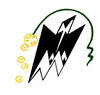 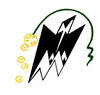 Tasdawit Lmulud At m£emmer /Université Mouloud Mammeri – Tizi Ouzou /ⵝⴰⵙⴷⴰⵓⵉⵝ ⵎⵓⵏⵓⴷ ⴰⵝⵎⴷⴰⵟⵙIdentification du candidat :Nom et prénom :Département :Directeur de thèse : Critères d’évaluation :Les doctorants non-salariés (y compris ceux en cotutelles) sont classés par rapports aux camarades de leurs département/faculté dans la mesure des moyens disponibles. La production scientifique est calculée pour l’exercice budgétaire correspondante à la dernière mobilité. Les demandeurs de stages ayant abandonné une précédente inscription en doctorat et bénéficiant d'une nouvelle inscription en doctorat ne sont pas prioritaires.Etudiant X étoiles : Première étoile : Performance académique (Être parmi les meilleurs étudiants).Deuxième étoile : Rapprochement avec l’entreprise (Réalisation de cas pratiques avec les entreprises, portant sur certains aspects de la formation de l’étudiant)Troisième étoile : Développement de compétences professionnelles et transversales (langues étrangères, outils informatiques, outils de qualité, management, pratiques sportives et culturelles. jeux de réflexion. Organisation de conférences débats sur des thèmes de société. . . ).Quatrième étoile : Avoir suivi une formation à distance ou en mobilité à crédits (MOOC ou par tout autre moyen en ligne, programme Erasmus, mobilité académique essentiellement vers le sud du pays).Cinquième étoile : Implication et préoccupation sociales (actions caritatives (exemple : visites des hôpitaux et aides des malades), collaboration académique avec des organismes accrédités en Algérie, tuteur-conseiller étudiant, délégué-étudiant aux différents conseils pédagogiques et scientifiques du département à l’université). 2. (*) Cours, travaux dirigés et travaux pratiques en ligne via la plateforme (e-Learning) : Cours : 02 points, Travaux dirigés : 01 point, Travaux pratiques : 01 point.Les documents (cours, travaux dirigés et travaux pratiques) en ligne doivent être mis en accès libre sur la plateforme d'enseignement en ligne E-learning de manière définitive et irréversible. Le document doit couvrir l'intégralité du contenu du cours, et l'enseignant doit l'avoir réellement enseigné ou l'enseigner actuellement.Le document doit être conforme aux programmes officiels (canevas d’offres de formations)Seul l'enseignant ayant conçu le document peut le mettre en ligne. La mise en ligne des réponses aux questions des travaux dirigés et pratiques n'est pas obligatoire.L'enseignant auteur est seul responsable du contenu présenté en ligne (qualité scientifique et pédagogique, propriété intellectuelle, aspects légaux et réglementaires).Les documents pédagogiques utilisés dans le dossier d’habilitation universitaire ne sont pas pris en compte.Le nombre de points pour cette catégorie n'est pas plafonné.Les instances scientifiques prendront les mesures nécessaires pour garantir la vérification des conditions mentionnées ci-dessus avant d'attribuer des points.CritèreCritèreCritèreCritèrePointsGrade académiqueBarèmeBarèmeBarèmeGrade académiqueDeux points par année d’inscription régulièreDeux points par année d’inscription régulièreDeux points par année d’inscription régulièreN=Nombre de séjours effectués durant les 03 dernières années 3-N3-N3-NDoctorant X-étoiles dans le cursus de Master. Joindre les justificatifs prouvant l’obtention des étoiles05 points05 points05 pointsUn projet d’entreprise (startup) dans un incubateur universitaire05 points05 points05 pointsContribution à la mise en place des mécanismes de l'Arrêté Ministériel n°1275 du 27 septembre 2022. 05 points05 points05 pointsAttestation confirmant l'expérience au sein des organismes d'accompagnement 05 points05 points05 pointsPrix nationaux et internationaux liés aux réalisations scientifiques05 points05 points05 pointsPublications internationales réalisées après le dernier stage octroyéSoumises aux mêmes conditions de soutenabilité d'une thèse de doctorat. Le nom de l'institution doit être inclus dans l'article publié.Catégorie ACatégorie A15 pointsPublications internationales réalisées après le dernier stage octroyéSoumises aux mêmes conditions de soutenabilité d'une thèse de doctorat. Le nom de l'institution doit être inclus dans l'article publié.Catégorie BCatégorie B10 pointsPublications internationales réalisées après le dernier stage octroyéSoumises aux mêmes conditions de soutenabilité d'une thèse de doctorat. Le nom de l'institution doit être inclus dans l'article publié.Catégorie CCatégorie C05 points (Max 02 publications)Communications internationales et NationalesLe nom de l'institution doit être inclus dans l'article publié.InternationaleIndexées (WOS, Scopus)06 points Communications internationales et NationalesLe nom de l'institution doit être inclus dans l'article publié.Internationale Non indexée2 points par communication (Max 04 communications)Communications internationales et NationalesLe nom de l'institution doit être inclus dans l'article publié.NationaleNationale01 point /communicationMax 04 communicationsPolycopié pédagogique individuel validé par les instances Scientifiques(Extrait du procès-verbal ou attestation)03 points(Plus deux points (02) si le document est en anglais, plus deux points (02) si la matière est enseignée dans une langue autre que l'anglais, à l'exception de l'enseignement de la langue anglaise en soi)Cours pédagogiques disponibles en ligne (e-Learning). (*)Cours :02 pointsTD :  01 pointTP : 01 pointOuvrage pédagogique/scientifique dans la spécialité avec  ISBN : 05 points + 02 points supplémentaires si écrit en anglaisPoste supérieur (Organique, fonctionnel)chefs de département, chefs de département adjoints, …..Poste supérieur (Organique, fonctionnel)chefs de département, chefs de département adjoints, …..Poste supérieur (Organique, fonctionnel)chefs de département, chefs de département adjoints, …..02 points